Национальность как ресурс. Родологический аспект.Батманова Наталья Юрьевна - психолог-консультант, родолог для своего Рода, слушатель программы родолог-консультант.
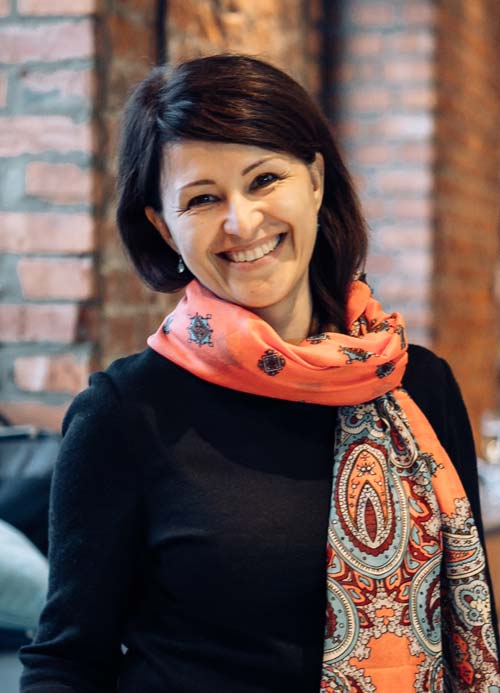 Мы живем в многонациональной стране. Наличие нескольких национальностей в потомке дают ему больше возможностей рассматривать события, происходящие с ним с разных сторон, с большим количеством вариантов реакции на происходящие события и ситуации, а значит и большей вариантностью проявления стереотипов поведения.Родолог в своей работе может рассматривать национальность - как ресурс.Ресурсное состояние: физическое и психическое состояние человека в целом, когда он чувствует себя обладающим ресурсами. Ресурсы - запасы, источники, любые средства, которые могут быть задействованы для достижения результата: физиология, состояния, мысли, переживания, стратегии, люди и национальность.Предлагаю, оценить принятие национальности в себе по десятибалльной шкале и отметить в таблицеКакие есть во мне национальности                                                   Насколько я их принимаю                                                                                                                Баллы от 1 до 10--------------------------------------------------------------------------------------------------------------------------------------Русские                                                                                                  от 1 до 10Украинцы                                                                                                от 1 до 10Евреи                                                                                                       от 1 до 10Грузины                                                                                                   от 1 до 10Армяне                                                                                                    от 1 до 10Киргизы                                                                                                   от 1 до 10Эстонцы                                                                                                  от 1 до 10Консультативный случайКлиентка: Гульcине-Ирина, 43 года.Осенью прошлого года внезапно была уволена с высокой позиции в компании собственником, без объяснений в один день. Разрыв привычного образа жизни.Жалобы:не знаю, как дальше жить? Что делать? Чем зарабатывать на жизнь? Потерялась. Что-то новое необходимо.Запрос:Хочу понять, как жить дальше, куда идти?Обращаемся к истории Рода, собираем информацию о том, как женщины Рода реагировали на смену образа жизни и на процесс самореализации в силу разных обстоятельств и катаклизм.Составляем геносоциограмму (прилагается)Были выявлены определенные закономерности в жизни женщин по роду матери и роду отца:Женщины рода отца (личностные смыслы):Праб.Лена – русская – смена образа жизни - раскулачивание, ссылка в Узбекистан– смирение, терпение, реализация в семье.Б.Ирина – русская - смена образа жизни после рождения детей - муж запретил работать (жена должна быть дома), обида на муже, не принятие национальных традиций, напряжение внутри семьи, не реализована в социуме.Общее: Прерывание обычного образа жизни, потеря дела, дома, родных и близких.Ограничение в деятельности.Реализация только в семье.Женщины рода матери (личностные смыслы):Праб.Ева – еврейка - привычный образ жизни, знала как жить и что делать, самореализация в семье.Праб.Революционерка – туркменка - активно приняла революцию, кардинальная смена образа жизни, жила как хотела, самореализация в социуме.Б.Ольга – еврейка – ВОВ, смена образа жизни, работа в плену, в ограничениях смогла выжить, вышла замуж, переехала в другую, республику, приняла все традиции и обычаи, самореализация в семье.Мама Екатерина – смешанные национальности – после 40 лет непредвиденные, сложные (конфликтные) изменения в работе, не знала, как жить дальше, тяжелая депрессия.Гульcине-Ирина – смешанные национальности – (синдром годовщины), внезапное увольнение, разрыв привычного образа жизни, депрессия, не знает как жить дальше, не уверенность в себе, самореализация в социуме и в семье затруднена.Общее: Прерывание привычного образа жизни, потеря близких, ограничения, плен.Возможность в ограничениях сохранить себя.Реализация или в социуме или в семье.Отмечаем, что в Роду клиентки женщины разных национальностей, с разными нормами и правилами жизни, из разных культур, традиций, религий.Под влиянием разных социальных катаклизм (раскулачивание, ссылка, плен) проявляли разные реакции на изменения образа жизни. Поступали по-разному, выбирали разные пути. Тем самым создавая разные стереотипы поведения, доставшиеся потомку.По Роду отца (стереотип поведения):принимать новый образ жизни - смирение, терпении - жить долго, быть здоровой, реализация только в семье;не принимать новый образа жизни – не принимать народные традиции, не быть реализованной в социуме, испытывать напряжение в отношениях в семье, болеть (рак легких).Итог: при изменении образа жизни реализация возможно только в семье.По Роду матери (стереотип поведения):принимать новый образ жизни - самореализация или социуме, или в семье, быть адаптивным, принимать традиции.не принимать новый образ жизни –затруднения в самореализации и в социуме, и в семье, ухудшение здоровья (депрессия).Итог: при изменении образа жизни реализация возможна или в социуме или в семье.У потомка:Затруднено принятие в себе национальностей.Болезненный вопрос. «В России не русская, в Узбекистане – не узбечка».В детстве считала себя русской, была «светленькая»Позже узнала, что она не Ирина, а Гульсине, что вызвало у нее истерику, не хотела быть узбечкой.С другой стороны, многонациональность – как особенность, индивидуальность, фора перед другими. Нет внутренних ограничений, больше возможностей, Гибрид, улучшенное поколение, но пока это улучшенное поколение - дает сбой.Программа коррекции.Потомку сложно интегрировать в себе такой набор вариантов и выбрать сегодня путь для себя. Первый шаг - принятие в себе всех национальностей. Прежде всего, активируем ту национальность, которая сегодня легче принимается.Клиенту будет предложена программа коррекции на основе индивидуальной программы удовлетворения потребности в самореализации.Идентификация (принятие силы каждой национальности)Разидентификация (снятие напряжений, которые были в роду у каждой национальности)Создание новой психологической установки (что я хочу, как для меня)Это откроет дополнительный источник энергии, силы и богатства (как духовного, так и материального). Потомок активизирует возможности оптимального выбора пути (приемлемого сегодня) в самореализации, как в семье, так и в социуме.Национальность - ресурс самореализации потомка.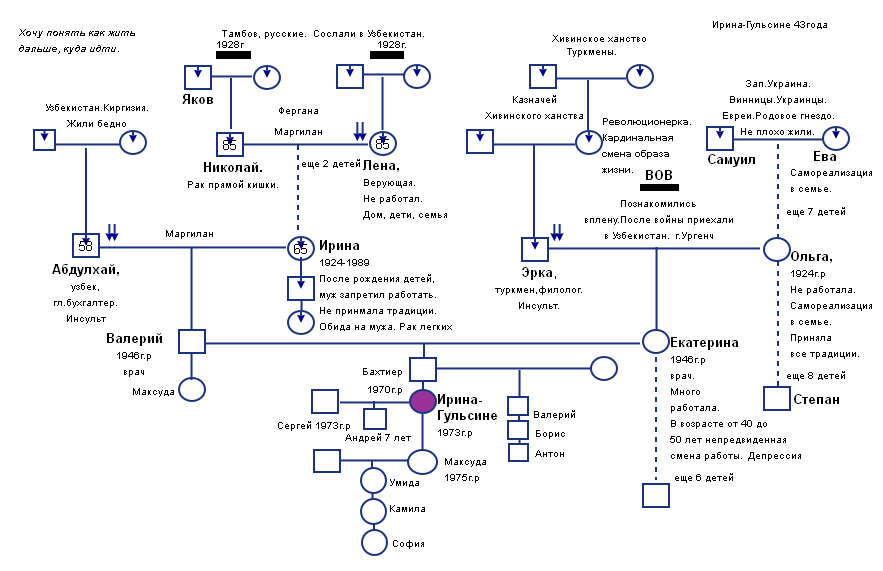 